Amusement Park Development Project RubricPresentation title_____________________________________________________________Name____________________________ Teacher____________________________________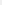 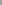 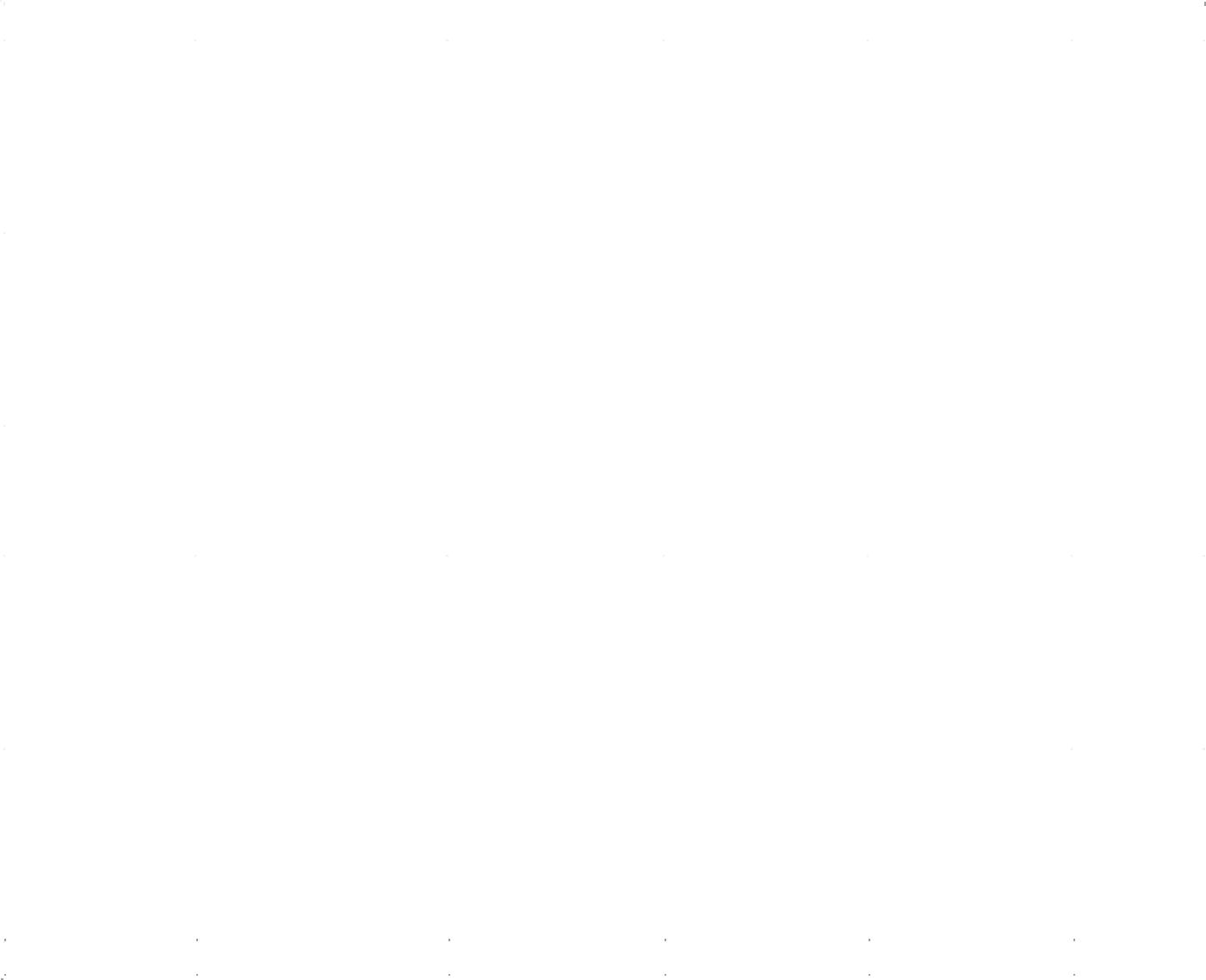 Teacher Comments:CriteriaCriteriaCriteriaCriteriaPoints1234OrganizationAudience cannot understand presentation because there is no sequence of information.Audience has difficulty following presentation because student jumps around.Student presents information in logical sequence that audience can follow.Student presents information in logical, interesting sequence that audience can follow.Content KnowledgeStudent does not have grasp of information; student cannot answer questions about subject.Student is uncomfortable with information and can answer only rudimentary questions.Student is at ease with content, but fails to elaborate.Student demonstrates full knowledge (more than required) with explanations and elaboration.VisualsStudent used no visuals.Student used some visuals that rarely support text and presentation.Visuals related to text and presentation.Student used visuals to reinforce screen text and presentation.MechanicsPresentation had four or more spelling errors and/or grammatical errors.Presentation had three misspellings and/or grammatical errors.Presentation had no more than two misspellings and/or grammatical errors.Presentation had no misspellings or grammatical errors.DeliveryStudent mumbles, mispronounces terms, and speaks too quietly for students in the back of class to hear.Student mispronounces terms. Audience members have difficulty hearing presentation.Student's voice is clear. Student pronounces most words correctly.Student used a clear voice and correct, precise pronunciation of terms.Total Score